108年度教育部國民及學前教育署自造實驗室Fab Lab營運推廣實施計畫活動成果活動名稱活動名稱個人手機架製作研習個人手機架製作研習個人手機架製作研習個人手機架製作研習個人手機架製作研習個人手機架製作研習個人手機架製作研習活動類別活動類別□體驗課程  ■工作坊 □推廣活動□體驗課程  ■工作坊 □推廣活動□體驗課程  ■工作坊 □推廣活動□體驗課程  ■工作坊 □推廣活動□體驗課程  ■工作坊 □推廣活動□體驗課程  ■工作坊 □推廣活動□體驗課程  ■工作坊 □推廣活動活動目標活動目標1利用課程讓教師瞭解RDWorks的應用。2.課程內容從圖面設計到實際操作切割出成品的過程，讓教師可以運用在未來的教學上，提升教師依據教學現況進行雷射切割與電腦繪圖軟體結合課程開發。1利用課程讓教師瞭解RDWorks的應用。2.課程內容從圖面設計到實際操作切割出成品的過程，讓教師可以運用在未來的教學上，提升教師依據教學現況進行雷射切割與電腦繪圖軟體結合課程開發。1利用課程讓教師瞭解RDWorks的應用。2.課程內容從圖面設計到實際操作切割出成品的過程，讓教師可以運用在未來的教學上，提升教師依據教學現況進行雷射切割與電腦繪圖軟體結合課程開發。1利用課程讓教師瞭解RDWorks的應用。2.課程內容從圖面設計到實際操作切割出成品的過程，讓教師可以運用在未來的教學上，提升教師依據教學現況進行雷射切割與電腦繪圖軟體結合課程開發。1利用課程讓教師瞭解RDWorks的應用。2.課程內容從圖面設計到實際操作切割出成品的過程，讓教師可以運用在未來的教學上，提升教師依據教學現況進行雷射切割與電腦繪圖軟體結合課程開發。1利用課程讓教師瞭解RDWorks的應用。2.課程內容從圖面設計到實際操作切割出成品的過程，讓教師可以運用在未來的教學上，提升教師依據教學現況進行雷射切割與電腦繪圖軟體結合課程開發。1利用課程讓教師瞭解RDWorks的應用。2.課程內容從圖面設計到實際操作切割出成品的過程，讓教師可以運用在未來的教學上，提升教師依據教學現況進行雷射切割與電腦繪圖軟體結合課程開發。執行情形期程(時間)期程(時間)期程(時間)108年12月11日13:10 起 ～ 108年12月11日 16:10  止108年12月11日13:10 起 ～ 108年12月11日 16:10  止108年12月11日13:10 起 ～ 108年12月11日 16:10  止108年12月11日13:10 起 ～ 108年12月11日 16:10  止108年12月11日13:10 起 ～ 108年12月11日 16:10  止執行情形主辦單位主辦單位主辦單位國立羅東高工協辦單位協辦單位執行情形活動對象活動對象活動對象 ■教師   □學生  ■教師   □學生  ■教師   □學生  ■教師   □學生  ■教師   □學生 執行情形參與人數參與人數參與人數15人15人15人15人15人執行情形經費來源經費來源經費來源■營運補助計畫    元■營運補助計畫    元校內預算   元校內預算   元其他   元執行情形執行成果摘要執行成果摘要執行成果摘要執行成果摘要執行成果摘要執行成果摘要執行成果摘要執行成果摘要執行情形1.藉由本次研習認識雷射切割成本的製作過程，先由2D繪圖軟體設計草圖，在傳輸至雷射切割機，切割半成品後動手組裝。2.認識雷射切割的操作，結合電腦繪圖軟體，讓教師可以發揮創意創作動手做，達到創客教育的目標。3.動手玩創意，實現無限的想像，帶動教師的創意思考結合專業領域，使教學豐富有趣。1.藉由本次研習認識雷射切割成本的製作過程，先由2D繪圖軟體設計草圖，在傳輸至雷射切割機，切割半成品後動手組裝。2.認識雷射切割的操作，結合電腦繪圖軟體，讓教師可以發揮創意創作動手做，達到創客教育的目標。3.動手玩創意，實現無限的想像，帶動教師的創意思考結合專業領域，使教學豐富有趣。1.藉由本次研習認識雷射切割成本的製作過程，先由2D繪圖軟體設計草圖，在傳輸至雷射切割機，切割半成品後動手組裝。2.認識雷射切割的操作，結合電腦繪圖軟體，讓教師可以發揮創意創作動手做，達到創客教育的目標。3.動手玩創意，實現無限的想像，帶動教師的創意思考結合專業領域，使教學豐富有趣。1.藉由本次研習認識雷射切割成本的製作過程，先由2D繪圖軟體設計草圖，在傳輸至雷射切割機，切割半成品後動手組裝。2.認識雷射切割的操作，結合電腦繪圖軟體，讓教師可以發揮創意創作動手做，達到創客教育的目標。3.動手玩創意，實現無限的想像，帶動教師的創意思考結合專業領域，使教學豐富有趣。1.藉由本次研習認識雷射切割成本的製作過程，先由2D繪圖軟體設計草圖，在傳輸至雷射切割機，切割半成品後動手組裝。2.認識雷射切割的操作，結合電腦繪圖軟體，讓教師可以發揮創意創作動手做，達到創客教育的目標。3.動手玩創意，實現無限的想像，帶動教師的創意思考結合專業領域，使教學豐富有趣。1.藉由本次研習認識雷射切割成本的製作過程，先由2D繪圖軟體設計草圖，在傳輸至雷射切割機，切割半成品後動手組裝。2.認識雷射切割的操作，結合電腦繪圖軟體，讓教師可以發揮創意創作動手做，達到創客教育的目標。3.動手玩創意，實現無限的想像，帶動教師的創意思考結合專業領域，使教學豐富有趣。1.藉由本次研習認識雷射切割成本的製作過程，先由2D繪圖軟體設計草圖，在傳輸至雷射切割機，切割半成品後動手組裝。2.認識雷射切割的操作，結合電腦繪圖軟體，讓教師可以發揮創意創作動手做，達到創客教育的目標。3.動手玩創意，實現無限的想像，帶動教師的創意思考結合專業領域，使教學豐富有趣。1.藉由本次研習認識雷射切割成本的製作過程，先由2D繪圖軟體設計草圖，在傳輸至雷射切割機，切割半成品後動手組裝。2.認識雷射切割的操作，結合電腦繪圖軟體，讓教師可以發揮創意創作動手做，達到創客教育的目標。3.動手玩創意，實現無限的想像，帶動教師的創意思考結合專業領域，使教學豐富有趣。執行情形活動照片活動照片活動照片活動照片活動照片活動照片活動照片活動照片執行情形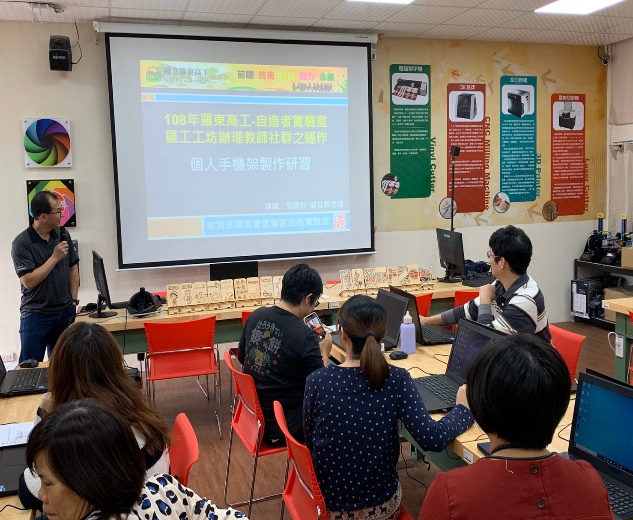 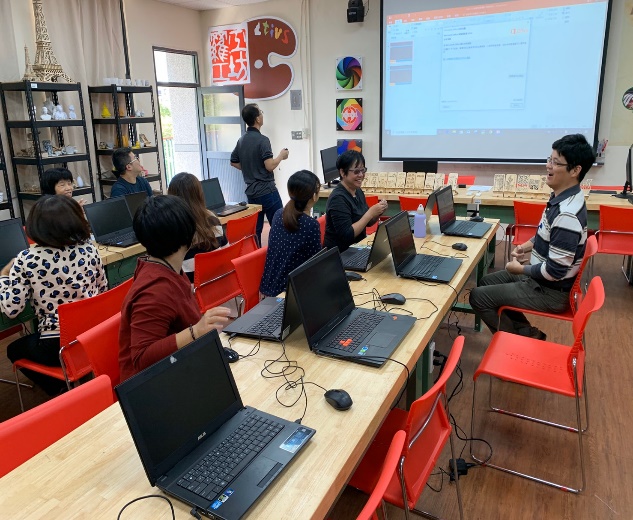 執行情形學員動手做學員動手做學員動手做學員動手做學員動手做學員動手做學員動手做學員動手做執行情形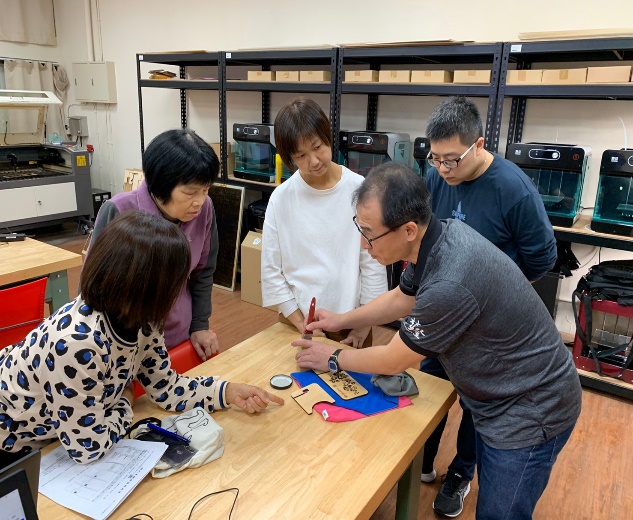 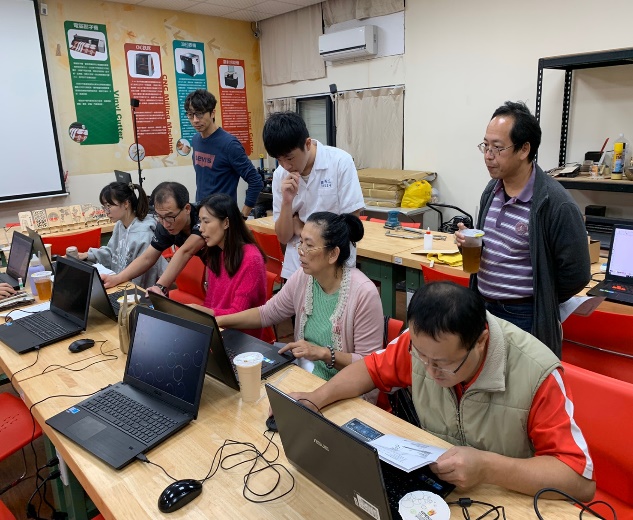 執行情形學員動手做學員動手做學員動手做學員動手做學員動手做學員動手做學員動手做學員動手做執行情形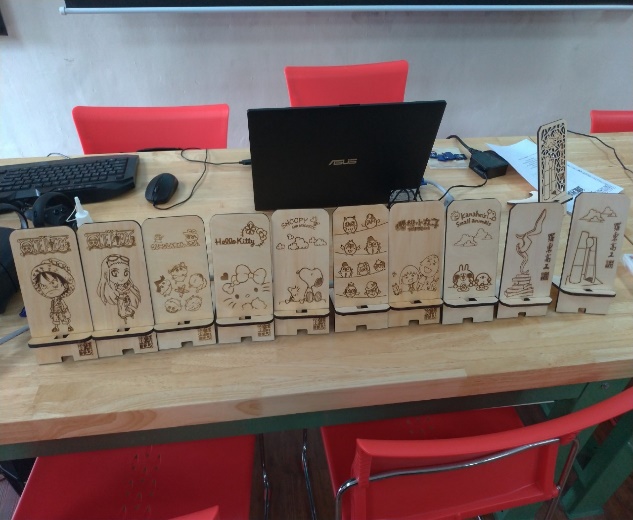 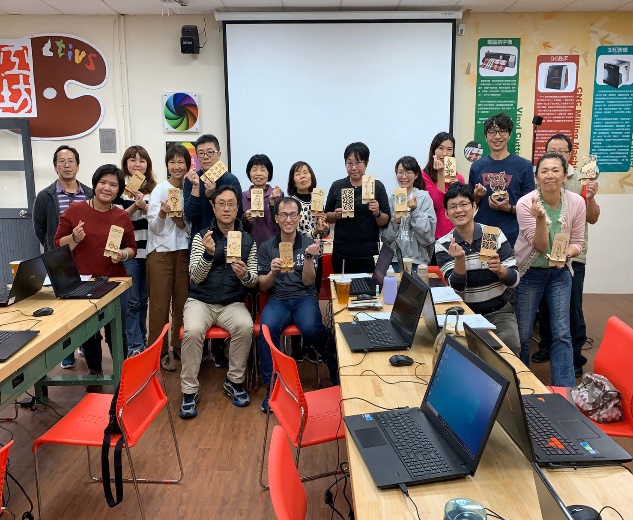 執行情形學員動手做學員動手做學員動手做學員動手做班級手機盒研習全員合影班級手機盒研習全員合影班級手機盒研習全員合影班級手機盒研習全員合影活動成果檢討活動成果檢討活動成果檢討活動成果檢討活動成果檢討活動成果檢討活動成果檢討活動成果檢討活動成果檢討遭遇困難遭遇困難遭遇困難無無無無無無處理情形處理情形處理情形改進建議改進建議改進建議無無無無無無總體評估總體評估總體評估■很好  □好  □普通  □再努力■很好  □好  □普通  □再努力■很好  □好  □普通  □再努力■很好  □好  □普通  □再努力■很好  □好  □普通  □再努力■很好  □好  □普通  □再努力